HONORABLE CONCEJO DELIBERANTEORDENANZA Nº 7721EL HONORABLE CONCEJO DELIBERANTE DE LA CIUDAD DE SAN FRANCISCO, SANCIONA CON FUERZA DE:ORDENANZAArt. 1º).-	RATIFÍCASE el Convenio con el Ministerio de Educación de la Provincia de Córdoba, en relación a la Obra: “Construcción de una Sala y espacios de vinculación y distribución en el Jardín de Infantes José Bernardo Iturraspe”, de acuerdo a Anexo I –contrato- y Anexo II –adenda-, que se adjuntan a la presente.Art. 2º).- 	AUTORIZASE al Departamento Ejecutivo Municipal, en función de lo dispuesto en el artículo anterior, a otorgar todo acto jurídico y suscribir toda la documentación pertinente a tales efectos.Art. 3º).-	REGÍSTRESE, comuníquese al Departamento Ejecutivo, publíquese y archívese.-Dada en la Sala de Sesiones del Honorable Concejo Deliberante de la ciudad de San Francisco, a los veinticinco días del mes de abril del año dos mil veinticuatro.-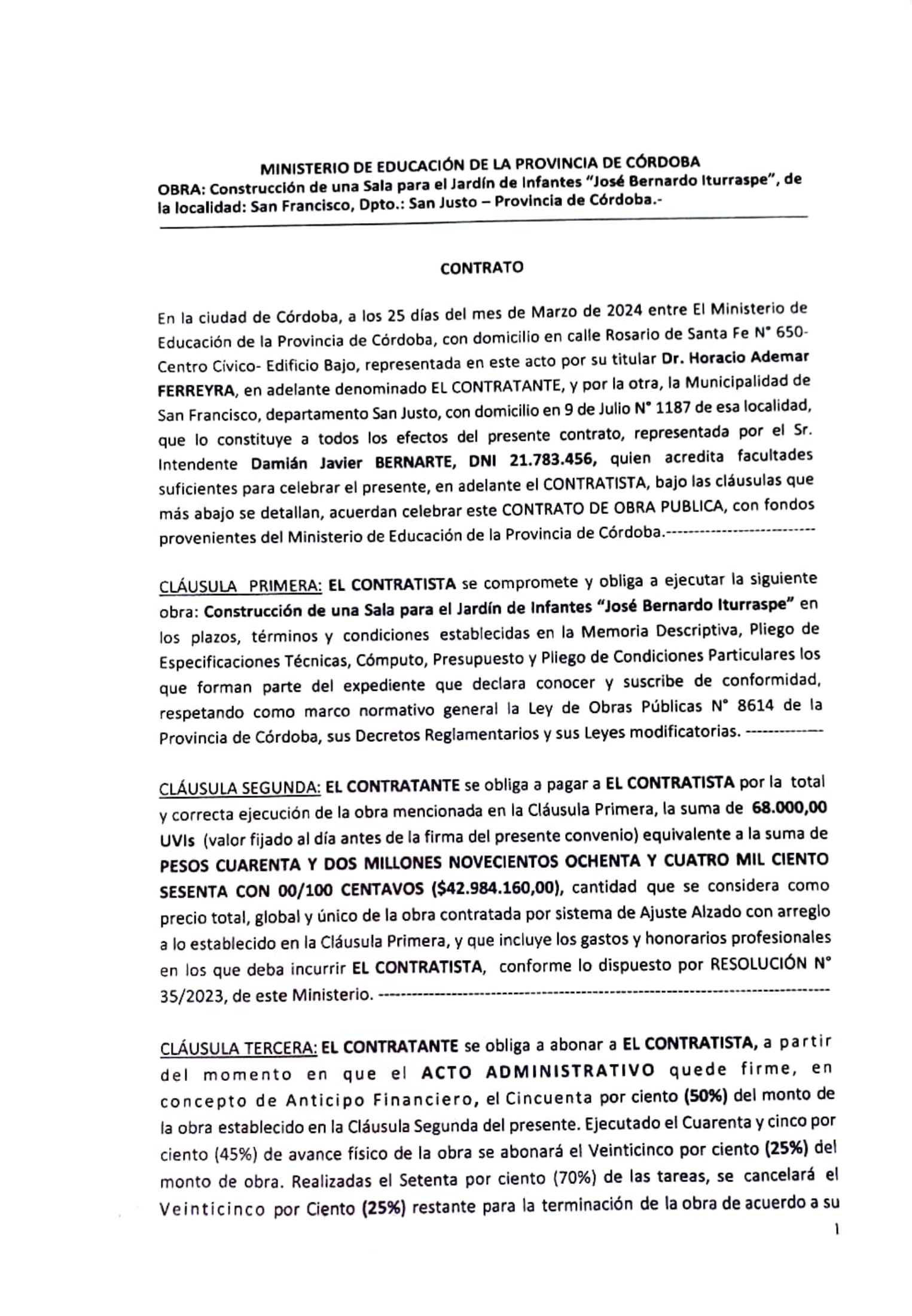 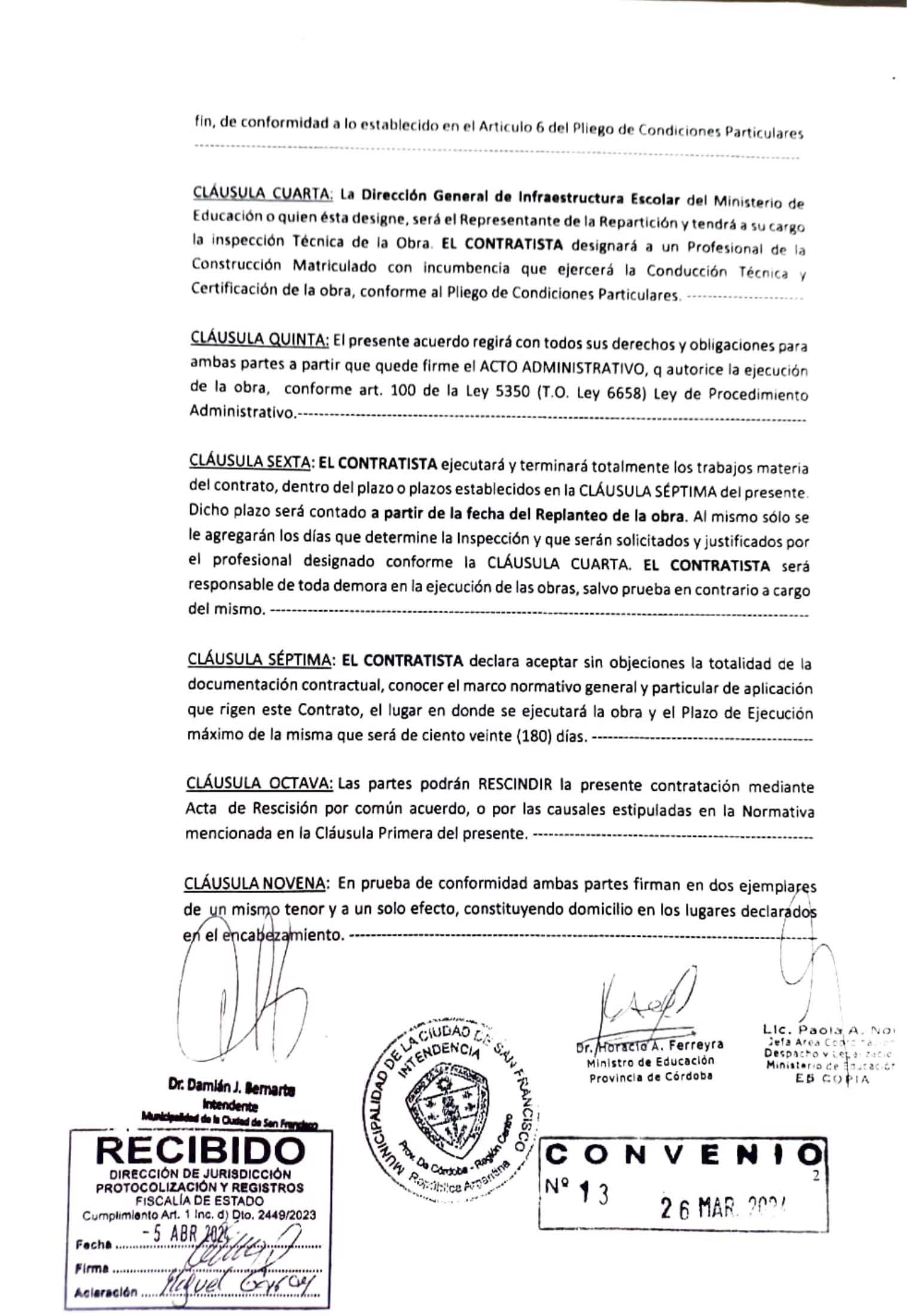 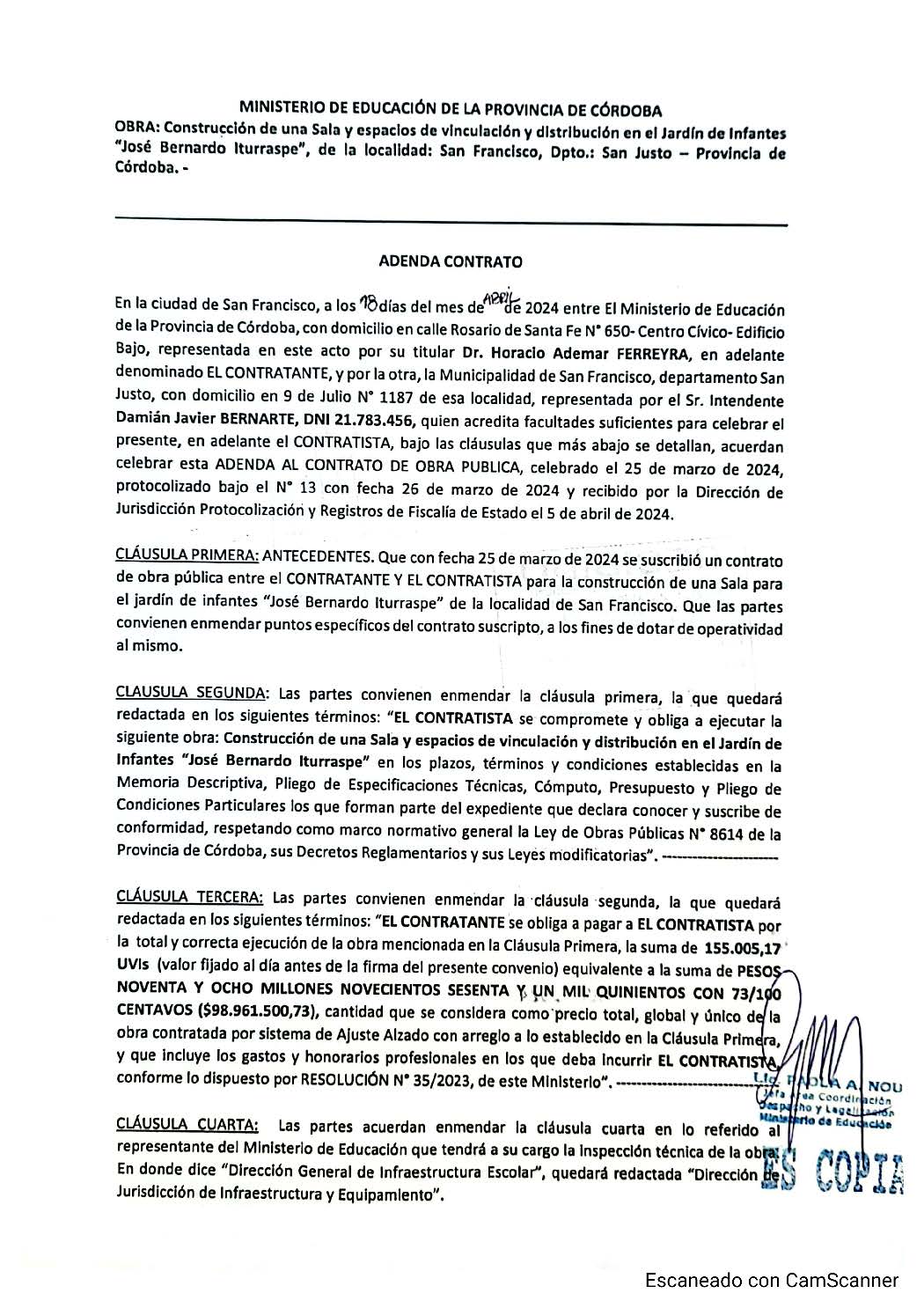 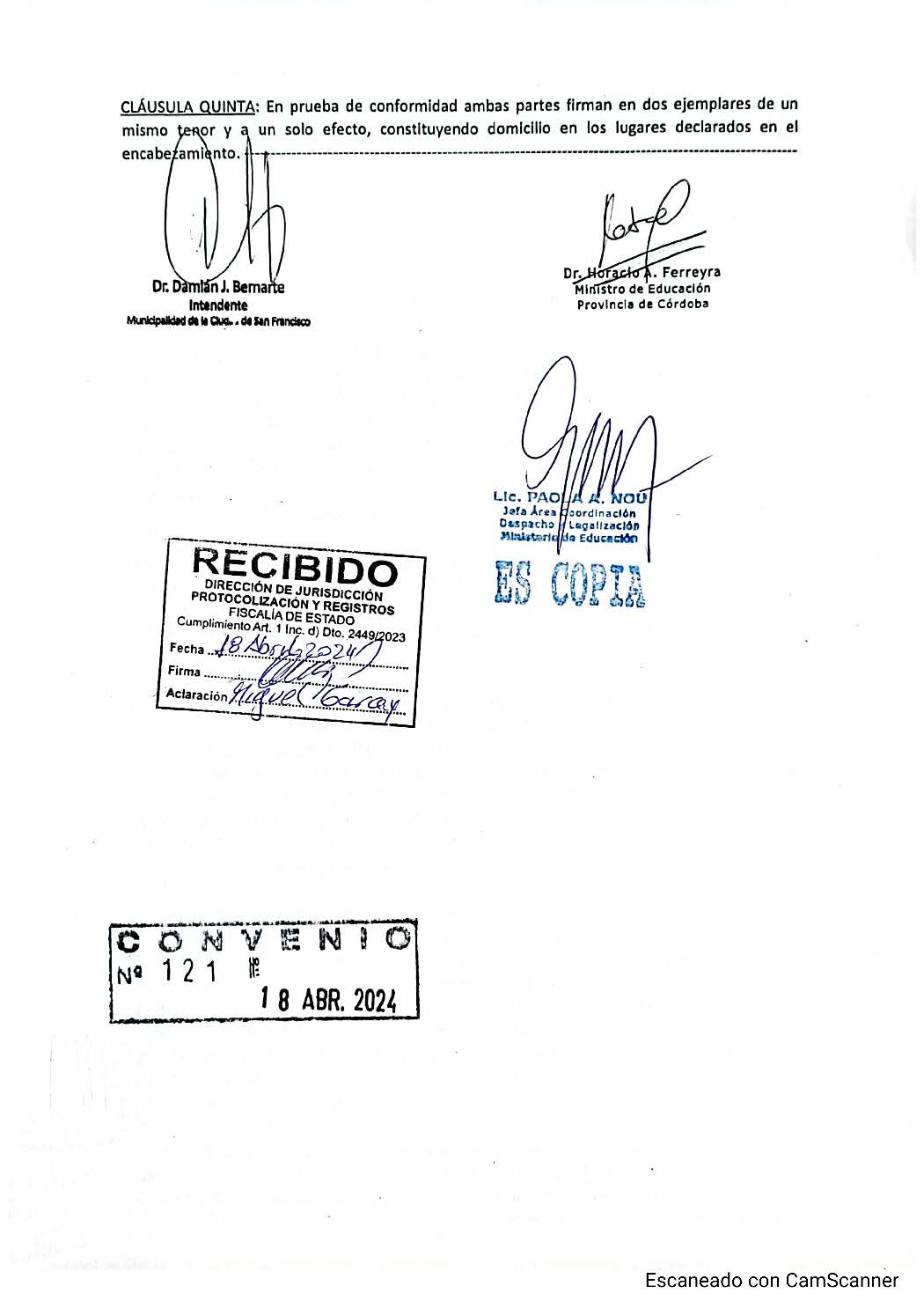 Dr. Juan Martín LosanoSecretario H.C.D. Dr. Mario Ortega Presidente H.C.D.